2021湖北荃银高科校园招聘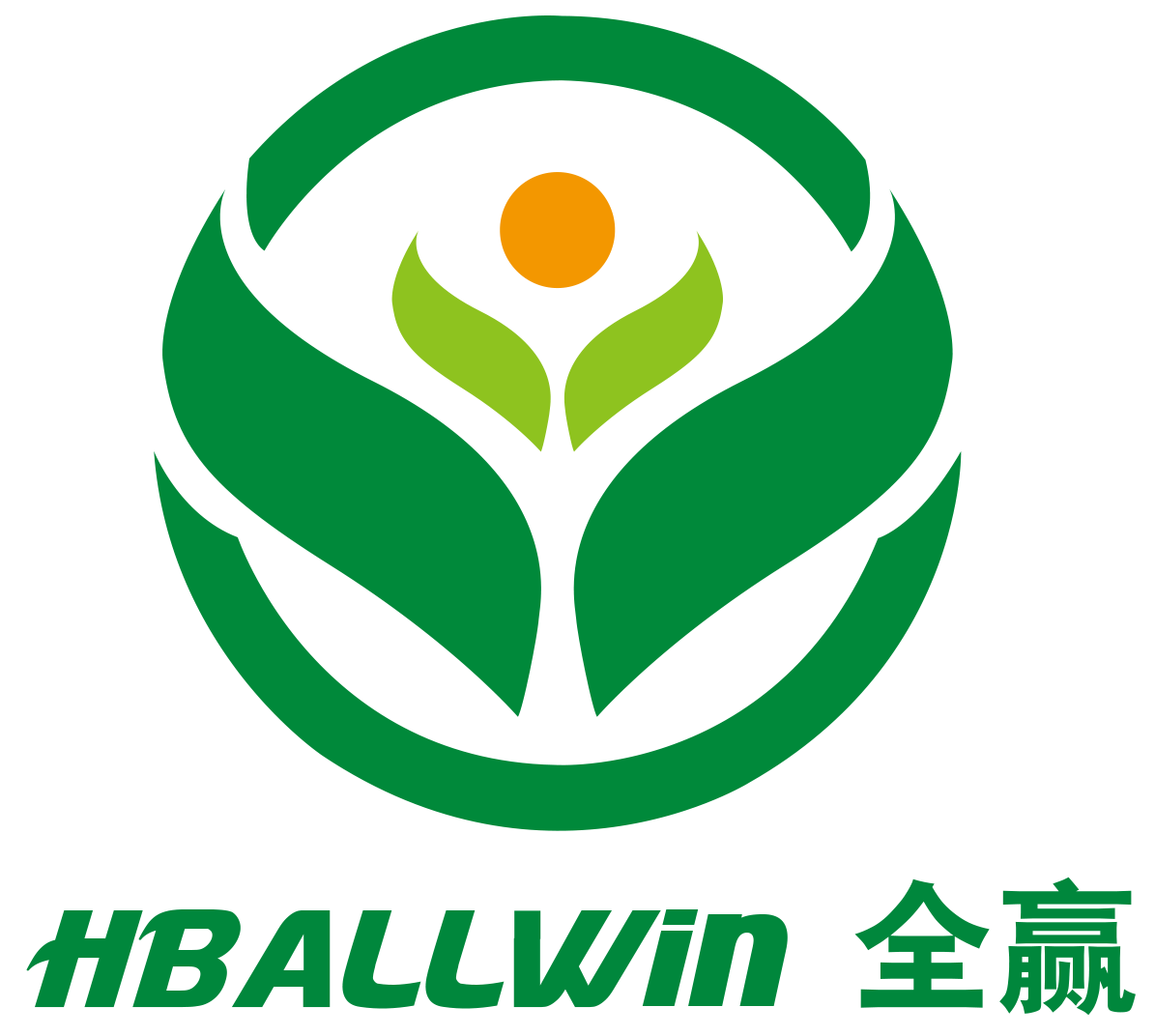  汇天下英才   创美好未来公司简介湖北荃银高科种业有限公司是先正达中国旗下安徽荃银高科种业股份有限公司（股票代码300087）控股子公司，公司注册资本3000万元，总资产1.2亿，业务定位为以开发自有知识产权水稻品种为主要业务的集科研、生产、经营于一体的高科技种业公司。公司组织机构、管理制度健全，企业文化、三农情怀厚重，现有在职员工60人，70%以上具有学士、硕士、博士学位。2016年，公司与长江大学合作获批省级“湖北省校企共建现代生物育种中心”；2018年，公司被认定为国家“高新技术企业”；2019年，公司获批省级“湖北省水稻生物育种工程技术研究中心”。公司专攻水稻种业“育繁推一体化”近30年，以研发为核心竞争力，做精、做大、做强企业。在荆州高新区建有300亩功能齐全的科研基地，在海南陵水国家南繁核心区建有100亩南繁试验站。公司还建设有分子育种实验室和品质分析实验室。2015年以来，自主选育通过国审或湖北审定的水稻新品种39个，申请植物新品种权62项，获得授权新品种17项。公司在江苏省盐城市、湖南郴州市、福建三明市和湖北荆门市、荆州市建有稳定的生产基地15000亩，实行专业化、规范化、标准化、集约化、机械化的种子生产。公司坚持“真正的良种、专业的服务”的发展理念和“全心全意、实现多赢”、“忠心为农、诚信于商”的经营方针，重点推广荃优华占、荃优全赢丝苗等一批能满足不同生态条件和不同市场需求的优质、高产、多抗的杂交水稻品种。产品畅销两湖、江浙及西南14个省市，杂交水稻种子年销量稳定在500万斤以上，推广面积200万亩以上，年营业额1亿元以上，为同类企业湖北第一，在长江中下游地区享有广泛的知名度和美誉度，形成行业领先的品牌影响力。“十四五”期间，公司将延伸产业链条，致力于种子业--种植业--米业同步发展，力争实现3000万公斤“全赢”牌中高档超泰米上市。招聘岗位及人数招聘岗位：营销岗（客户服务、市场拓展）、技术岗（种子生产、技术支持）、科研岗（品种选育、栽培技术）招聘人数：20名三、岗位履职要求   能吃苦耐劳，有三农情怀，大专以上学历（应、往届毕业生）；有良好的品德修养和较好的人际交往能力；从事技术岗、科研岗的须有农科背景，营销岗无专业限制。四、发展通道企业培训（1个月）---营销助理（1-2年）---岗位分流（营销岗：片区经理--销售总监；技术岗：生产专员--技术总监；科研岗：研发专员--研究所长）五、薪酬待遇薪酬结构：基本工资+福利+年终奖金+社保+绩效奖励试用期三个月：基本工资2500元/月+福利营销助理期间：基本工资4000元/月+福利+年终奖金+社保。年综合收入约7万元左右。岗位分流后：基本工资+任务工资+福利+年终奖金+社保+绩效奖励。收入与绩效挂钩，年综合收入10万以上。公司另提供：交通补助200元/月、通讯补助80元/月、租房补助400元/月和公司食堂中晚餐。假期：双休、法定节假日。六、招聘流程学院就业信息公告---现场宣讲---邮箱投递简历/现场收集简历---预约面谈---签订就业协议七、联系方式公司地址：湖北省荆州市荆州区九阳大道18号联系电话：18986662926（高）  0716—8080266邮箱：630920030@qq.com网址：http://www.hballwin.com/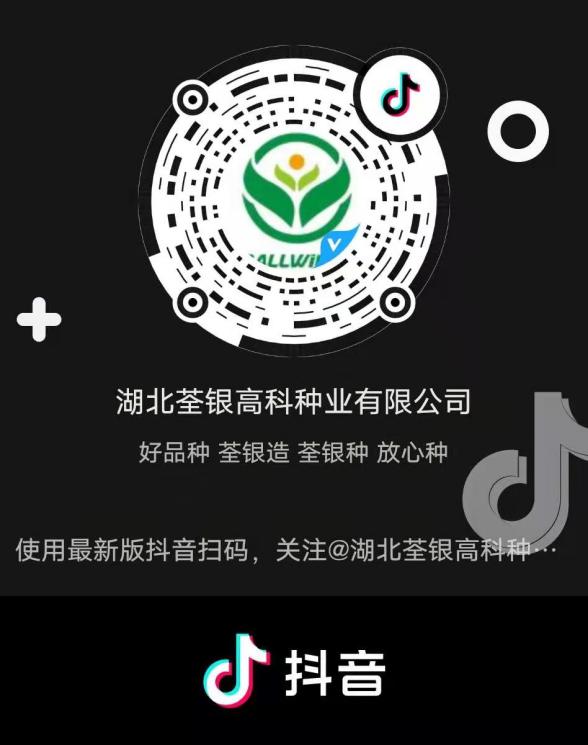 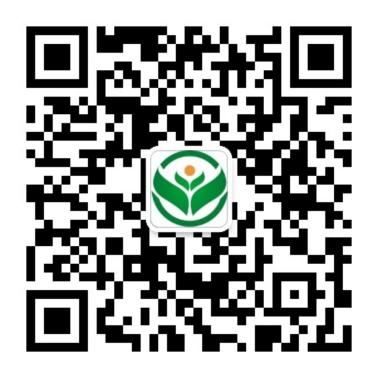 